Formation Juge N1 GAFSaison 2021-2022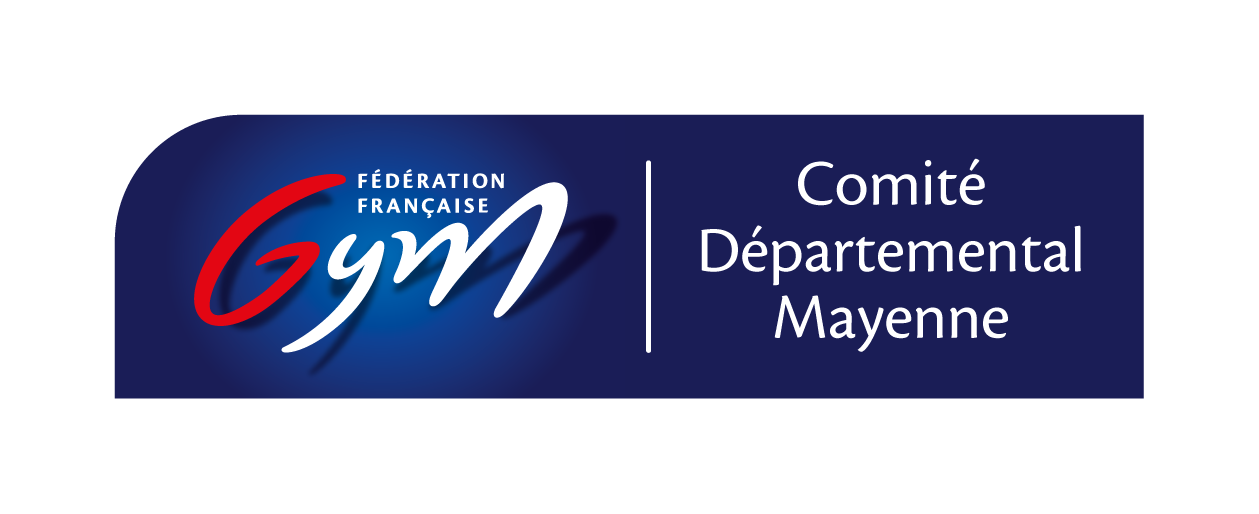 NomPrénomDate de NaissanceN° de licenceClub